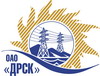 Открытое акционерное общество«Дальневосточная распределительная сетевая  компания»ПРОТОКОЛ ПЕРЕТОРЖКИСПОСОБ И ПРЕДМЕТ ЗАКУПКИ: Открытый запрос предложений на право заключения Договора на оказание услуг «Обслуживание пожарной сигнализации СП "ВЭС"  филиала «Амурские электрические сети», закупка № 247 лот 3.Плановая стоимость: 900 000,00   руб. без учета НДС. ПРИСУТСТВОВАЛИ: постоянно действующая Закупочная комиссия 2-го уровня ВОПРОСЫ ЗАСЕДАНИЯ ЗАКУПОЧНОЙ КОМИССИИ:В адрес Организатора закупки поступило 2 (два) предложения на участие в процедуре переторжки.Дата и время начала процедуры вскрытия конвертов с предложениями на участие в переторжке: 15:00 часов благовещенского времени 06.02.2015 г Место проведения процедуры вскрытия конвертов с предложениями на переторжку: 675000, г. Благовещенск, ул. Шевченко 28, каб. 244Каждый из полученных конвертов на момент его вскрытия был опечатан и его целостность не была нарушена.В конвертах обнаружены предложения следующих Участников закупкиОтветственный секретарь Закупочной комиссии 2 уровня                            М.Г. ЕлисееваТехнический секретарь Закупочной комиссии 2 уровня                                   Т.В. Коротаева            №  214/ПрУ-Пг. Благовещенск06  февраля 2015 г.Номер заявки Наименование участникаЦена предложения до переторжки, руб. без НДС Цена предложения после переторжки, руб. без НДС1ИП Колпаков Д.И. (676770, Амурская область, г. Райчихинск, ул. Комсомольская, д. 30-70)603 153,10 571 853,602ООО «Портал-СБ» (675000, Амурская область, г. Благовещенск, ул. Чехова, 39,19)618 660, 00 505 224,00